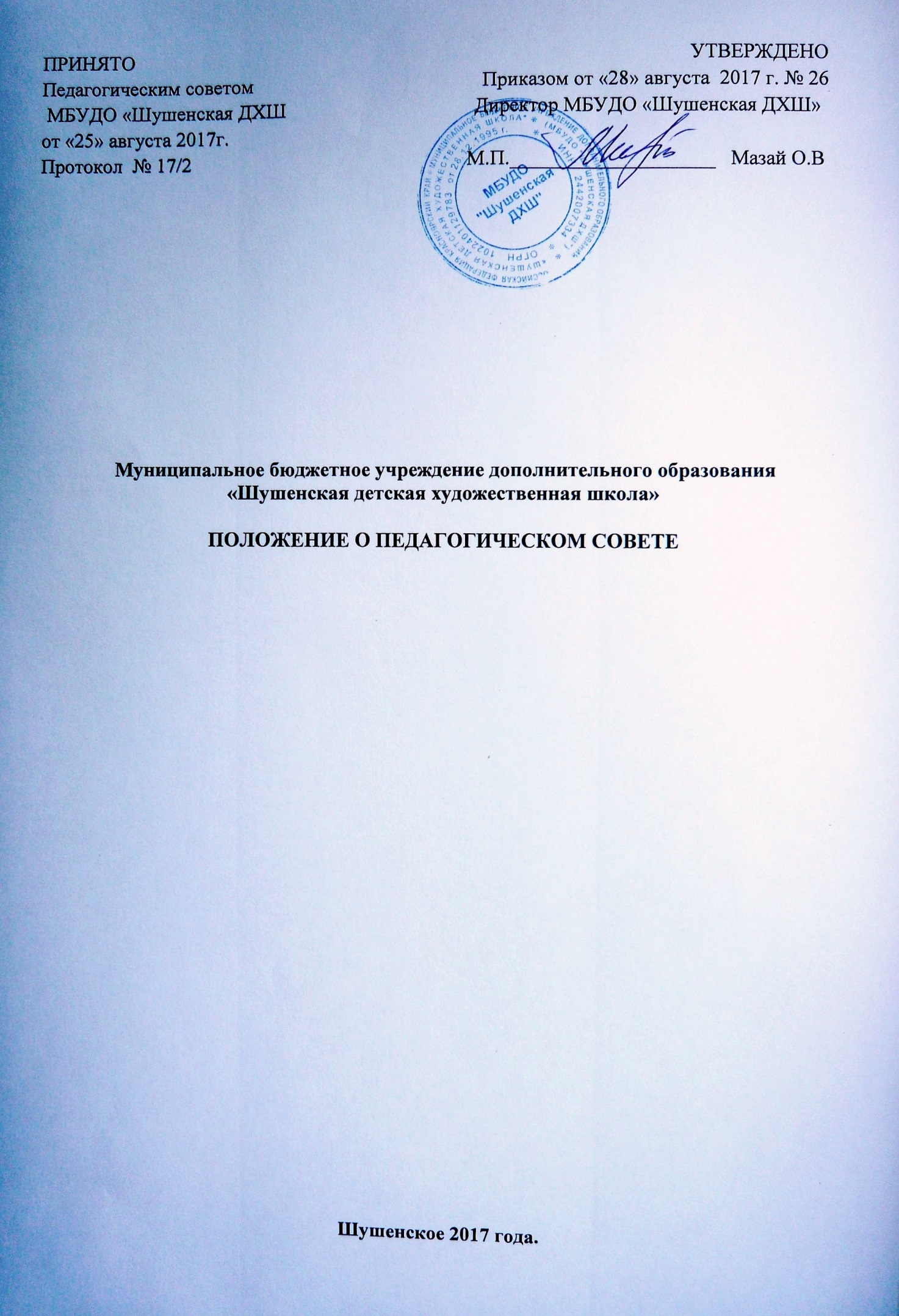 Муниципальное бюджетное учреждение дополнительного образования«Шушенская детская художественная школа»ПОЛОЖЕНИЕ О ПЕДАГОГИЧЕСКОМ СОВЕТЕШушенское 2017 года.1. Общие положения:Педагогический Совет является постоянно действующим органом управления МБУДО «Шушенская детская художественная школа» (далее – Школа)В состав Педагогического Совета входят: директор школы, методист и все преподаватели.Педагогический Совет действует на основании Федерального закона «Об образовании» от 29 декабря 2012 г. № 273-ФЗ, Типового положения об учреждении дополнительного образования, нормативных правовых документов об образовании, Устава и настоящего Положения. Решения Педагогического Совета являются рекомендательными. Решения Педагогического Совета, утверждённые приказом директора школы, являются обязательными для исполнения.Задачи Педагогического Совета:Реализация государственной политики по вопросам дополнительного образования детей в области изобразительного искусства.Определяет стратегию образовательного процесса в Школе.Ориентация деятельности педагогического коллектива школы на совершенствование образовательного процесса.Внедрение в практическую деятельность педагогическую работников достижений педагогической науки и передового педагогического опыта.Основные функции Педагогического Совета: Принимает участие в обсуждении плана работы Школы.Обсуждает и одобряет образовательные программы, рабочие программы учебных предметов и учебные планы, годовые календарные учебные графики.Формирует контингент учащихся.Разрабатывает и осуществляет мероприятия  для организации и совершенствования методического обеспечения образовательного процесса.Принимает участие в определении порядка и сроков проведения приёмных экзаменов, требований к поступающим, решает вопросы по переводу учащихся из класса в классОбсуждает итоги учебно-воспитательной и методической работы за каждое полугодие и учебный год.Принимает решения об исключении учащихся из школы, когда иные меры педагогического и дисциплинарного воздействия исчерпаны, в порядке определённом Законом РФ «Об образовании», Уставом Школы и иными локальными актами Школы.Осуществляет иные полномочия, связанные с учебно-воспитательной работайОрганизация работы:Председателем Педагогического Совета является директор ШколыОбязанности секретаря выполняет лицо, избранное из состава Педагогического Совета.Педагогический Совет работает по плану, являющемуся составной плана работы ШколыПедагогический Совет собирается  в соответствии с планом работы Школы, но не менее трёх раз в течении учебного года.Решения Педагогического Совета принимается  большинством голосов при лналичии на заседании не менее двух третий его членов. При равном количестве голосов решающим  является голос председателя Педагогического Совета.Председатель педагогического Совета делать сообщения о ходе выполнения постановлений.Документация Педагогического Совета:Заседания Педагогического Совета оформляются протоколами. В протоколах фиксируется ход обсуждения вопросов, выносимых на Педагогический Совет.Протоколы подписываются председателем и секретарём Педагогического Совета.Нумерация протоколов ведётся с начала учебного года.Вступление положения в законную силу и срок действия:6.1.Положение вступает в законную силу после утверждения приказом директора.6.2.Срок действия неограничен6.3.Настоящее положение утрачивает законную силу по решению Педагогического Совета и утверждается директором Школы.ПРИНЯТОПедагогическим советом  МБУДО «Шушенская ДХШот «25» августа 2017г.  Протокол  № 17/2УТВЕРЖДЕНОПриказом от «28» августа  2017 г. № 26       Директор МБУДО «Шушенская ДХШ»      М.П.____________________   Мазай О.В